TRABAJO DE APLICACIÓN  DE  MATEMÁTICA SEXTO AÑO BÁSICONombre: _____________________________________Curso:_________Fecha:___________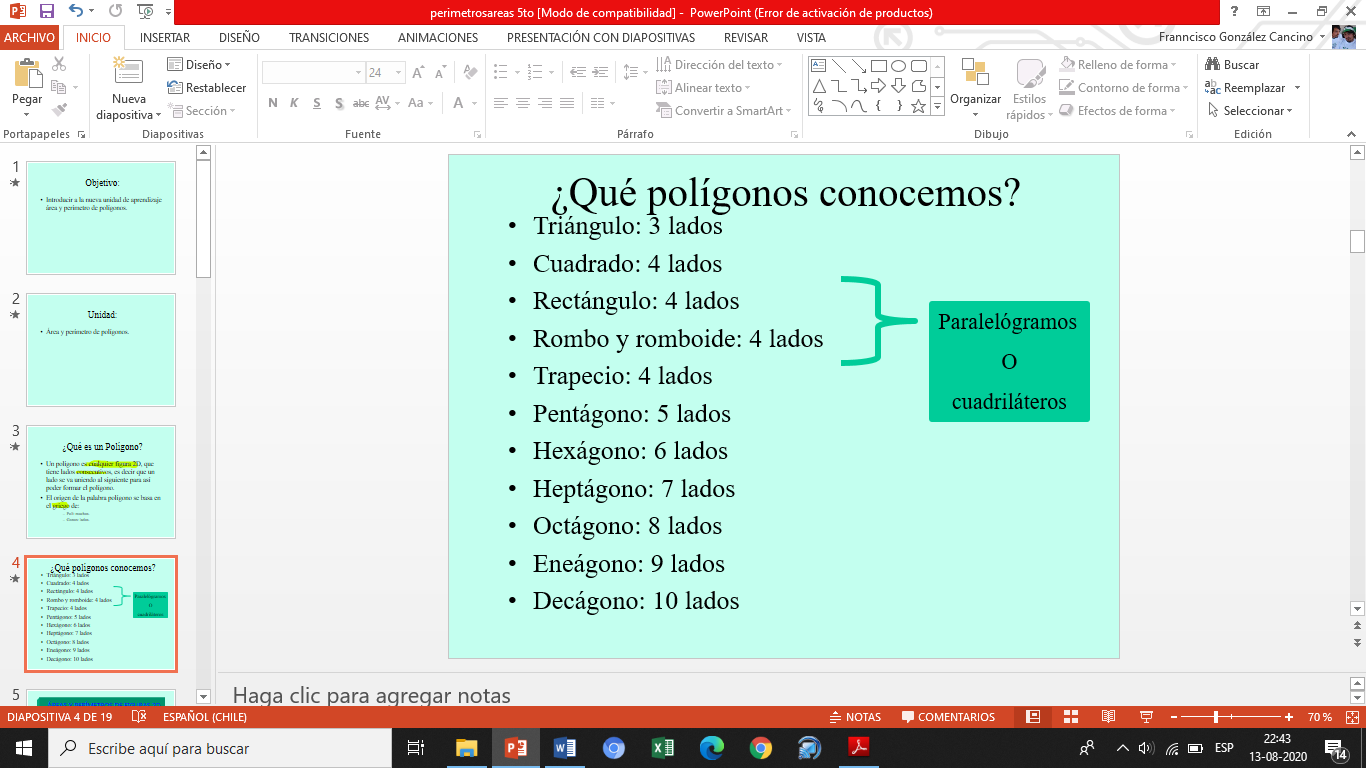 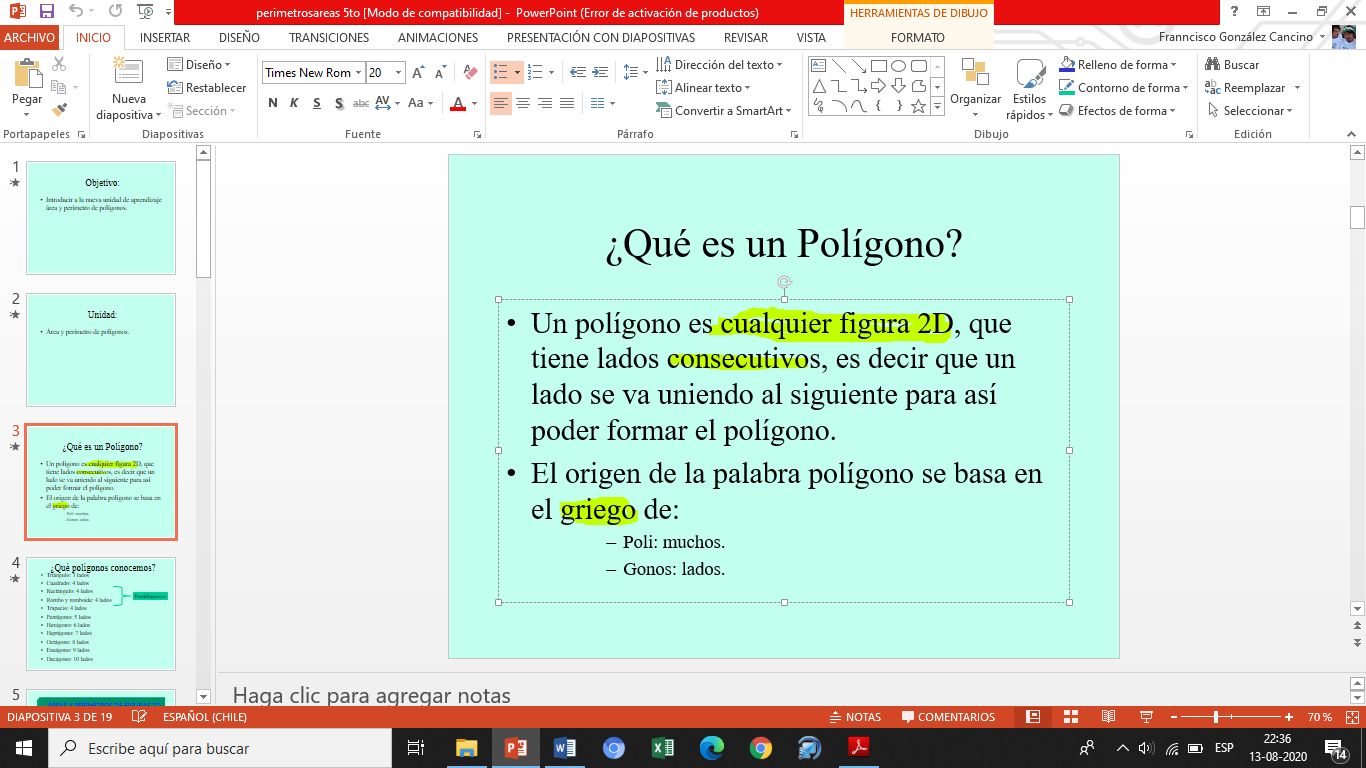 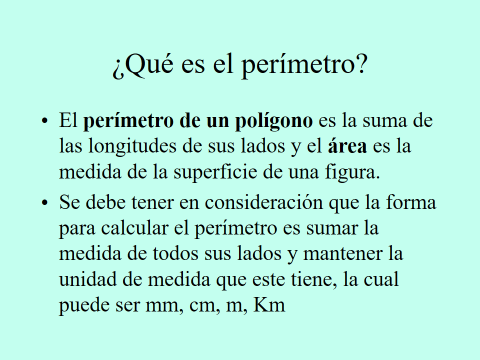 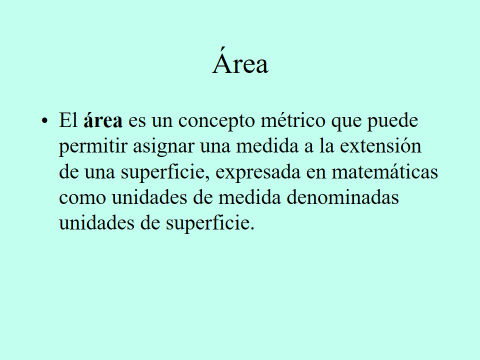 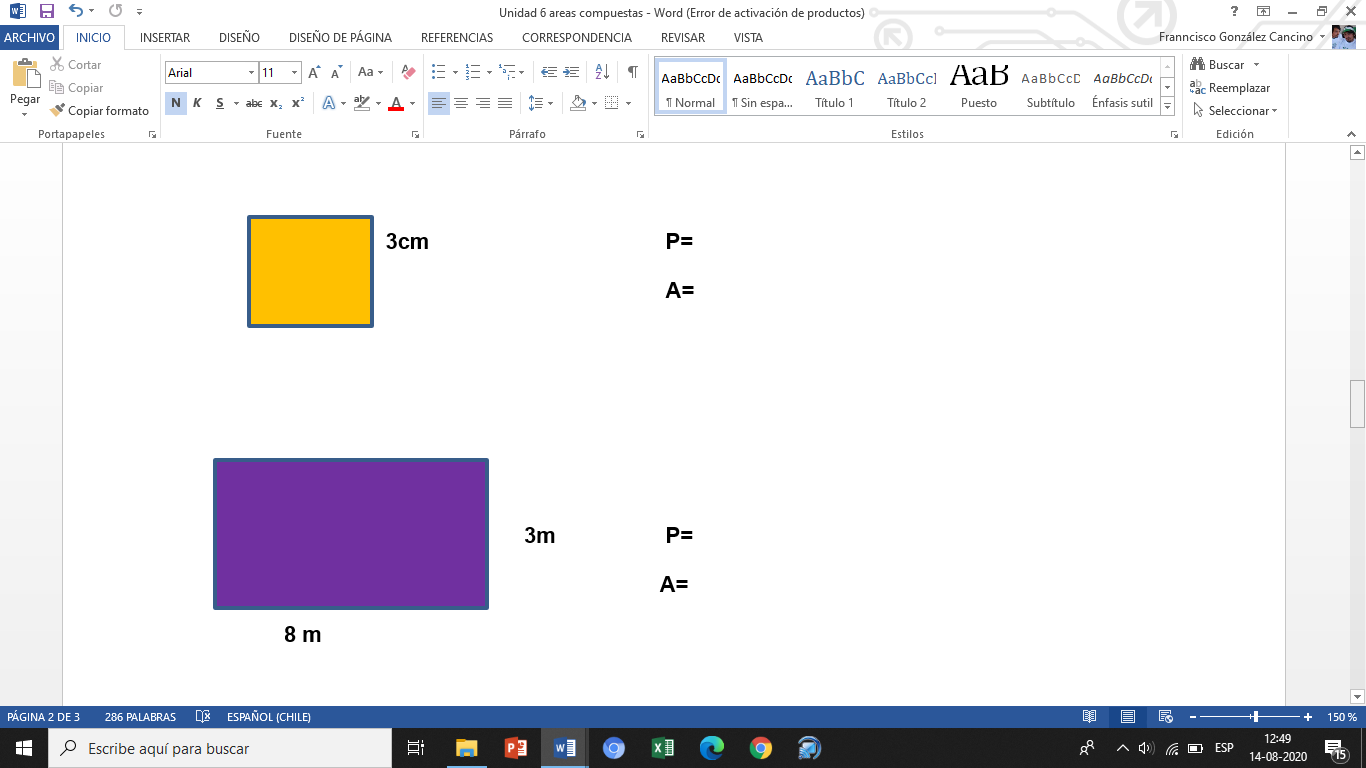 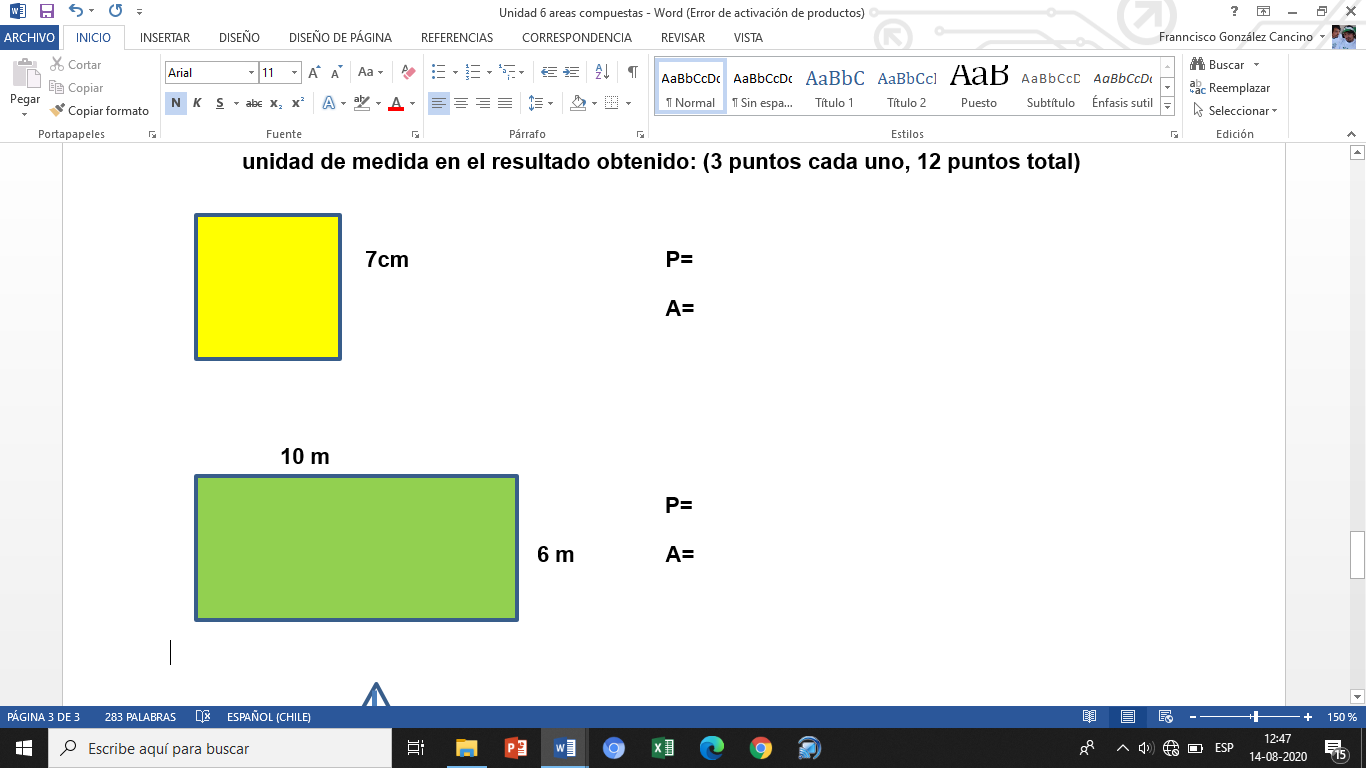 